Publicado en Cogolludo-Guadalajara el 12/02/2024 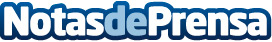 Lorena Jiménez recuerda, en Cogolludo, lo que queda por hacer en materia de igualdad de géneroComo Alcaldesa de Honor de la celebración.  La primera mujer directora de la UNED en Guadalajara agradecía el nombramiento y la labor de las Águedas, y recordaba, en su discurso, que en España, apenas un 22% de las alcaldías las rigen las mujeres, y que ese porcentaje disminuye incluso en pueblos con menos de 1.000 habitantes -la mayor parte de los municipios de Guadalajara- donde solo el 18% de las alcaldesas son mujeresDatos de contacto:Javier BravoBravocomunicacion606411053Nota de prensa publicada en: https://www.notasdeprensa.es/lorena-jimenez-recuerda-en-cogolludo-lo-que Categorias: Sociedad Castilla La Mancha Turismo Patrimonio http://www.notasdeprensa.es